Приложение 1Текст домашнего задания:Уважаемые учащиеся 3 -го класса!Для работы на уроке вам необходимо выполнить домашнее задание – его выполнение в общей сложности займет у вас 8 минут.Что конкретно надо сделать:Посмотрите ролик: https://www.youtube.com/watch?v=TyY5cZ1EeDoВидео можно просмотреть столько раз, сколько потребуется. 2. Выполните тест, пройдя по ссылке https://docs.google.com/forms/d/e/1FAIpQLScSiOax1CWSE3CLda7zUMoQwaa4eAvqYpxjlEjH792GHXki6g/viewform?usp=sf_linkПриложение 2.Дополнительные задания для детей выполнившие домашнее задание.Задание. Вставь пропущенные буквы. Подчеркни  орфограммы.                       Дорогой Де… Моро…!
Мы живем в лесу дружно. Вместе со…ираем яго…ки, варим сла…кое варенье. Плаваем на ло…ке. Ловим ры…ку. Медве…ь приносит нам вкусный ме…. У нас все в поря…ке. На улице уже выпал сне…. Скоро наступит Новый го…. Приходи к нам в гости. До свидания!Приложение 3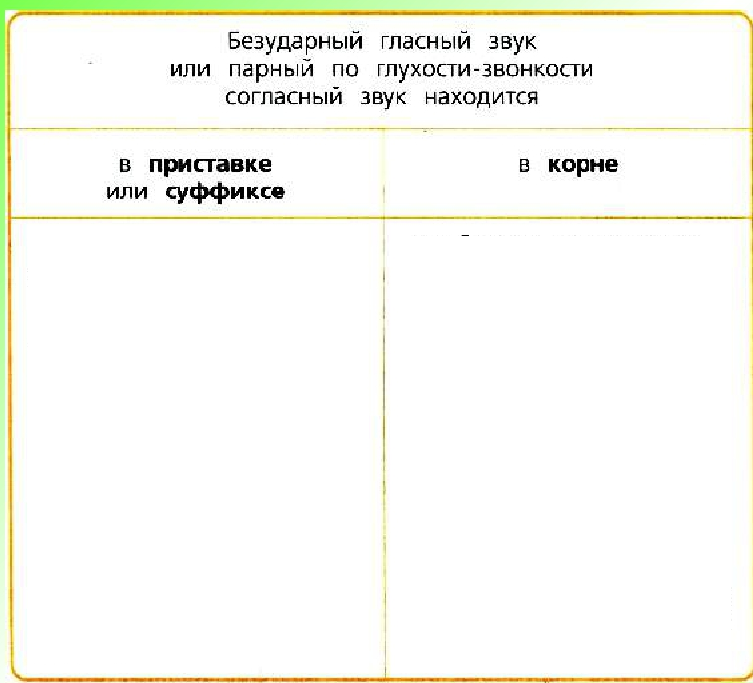 Приложение 4Индивидуальный лист урока русского языка 3 классУченика (цы) ________________________________________________Дата_______Приложение 5Приложение 6.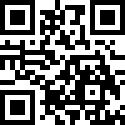 Умение обозначать безударный гласный звук в значимой части слова(Карточка № 1)Умение  обозначать парный по звонкости-глухости согласный звук в значимой части слова (Карточка № 2)Умение Выделять значимые части слова.Умение находить орфограммы в значимых частях слова(электронный тест)Итого балловОценка2 балла1 балл0 баллов2 балла1 балл0 баллов2 балла1 балл0 баллов4 балла 3 балла 2 балла 1 баллКарточка № 1. Вставь пропущенные буквы. Выдели, в какой значимой части слова она находятся.ПР__ШЁЛ, Д__РИТЬ, МАЛ__НЬКИЙ, ИЗ ЗЕМЛЯНИК__.Карточка № 2. Вставь пропущенные буквы. Выдели, в какой значимой части слова она находятся.__ДЕЛАТЬ, ЧЕТВЕР___, ПИРОЖО__, НЕТ ЗВУКО__.Карточка № 3. Вставь пропущенные буквы. Выдели в словах части слова.Пр_шёлПом__дорДев__чкаГри__ На земл__ лежал снег.